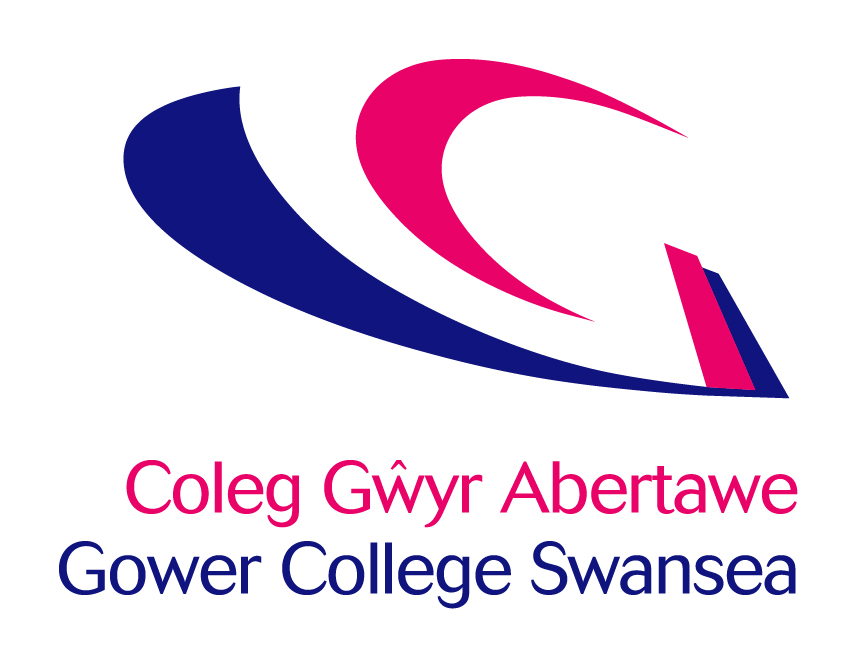 Gweithdrefn Disgyblu MyfyrwyrDyddiad Cyhoeddi	Mawrth 2022Dyddiad Adolygu		Medi 2024Awdur			Nikki NealeCyfarwyddwr Ansawdd a ChwricwlwmLleoliad y Polisi		BIZ-Sharepoint/Intranet/Policies &Procedures/Learner Services & SupportCymeradwywyd Gan	Tîm Rheoli’r Coleg – 10 Mawrth 2022Fersiwn			3Categori			Cyhoeddus1. 	Cyflwyniad1.1 	Diben y weithdrefn hon yw rhoi arweiniad i fyfyrwyr a staff ar y weithdrefn i'w dilyn os bydd Siarter y Dysgwyr yn cael ei dorri.1.2 	Mae gan y Coleg yr hawl a'r awdurdod i ddisgyblu myfyrwyr ac i ddiarddel neu wahardd unrhyw fyfyriwr.1.3 	Bydd y Coleg yn cysylltu â'r Heddlu pan fo angen.1.4	Pan fydd salwch/anabledd yn atal myfyriwr rhag cydymffurfio yn llawn â'r Cod Ymddygiad, bydd ystyriaeth arbennig yn cael ei gwneud.1.5 	Os yw’r myfyriwr o dan 18 oed ar ddechrau’r cwrs, ac wedi rhoi’r caniatâd cysylltu angenrheidiol adeg cofrestru, mae’n bosibl y byddwn yn ysgrifennu at y rhieni/gwarcheidwaid i roi gwybod iddynt yng Nghamau 2 a 3 (gweler paragraff 6 o'r weithdrefn hon) oni bai yr ystyrir hyn yn amhriodol gan Reolwyr y Coleg.1.6 	Wrth ddehongli’r Weithdrefn Disgyblu Myfyrwyr hon mae penderfyniad y Coleg yn derfynol.1.7 	Bydd y Coleg yn ystyried amgylchiadau unigol cyn penderfynu defnyddio’r Weithdrefn Disgyblu Myfyrwyr neu’r Polisi Addasrwydd i Astudio.2. 	Myfyrwyr ar Raglenni 14-162.1 	Mae’r gweithdrefnau disgyblu a ddatblygwyd gan y maes yn weithredol i fyfyrwyr 14-16 ac mae copi ar gael gan y Rheolwr neu’r Deon perthnasol. Fodd bynnag, os credir bod myfyriwr wedi cymryd rhan mewn gweithred o Gamymddwyn Difrifol, gall Rheolwr Ysgolion neu'r Deon sy'n gyfrifol am y maes ddefnyddio'r broses a amlinellir yng Ngham 3 (Camymddwyn Difrifol).2.2 	Yn yr achos hwn bydd y Panel Disgyblu yn cynnwys Cadeirydd y Panel, y Rheolwr Ysgolion neu'r Rheolwr Maes Dysgu a chynrychiolydd o’r ysgol a/neu sefydliadau allanol perthnasol.3. 	Myfyrwyr Rhan-amser3.1 	Os ydych yn fyfyriwr rhan-amser neu'n brentis sy’n dilyn rhalen brentisiaeth ac nid oes tiwtor personol gennych, bydd unrhyw fater disgyblu yn cael ei drin gan y Rheolwr Maes Dysgu perthnasol/Tiwtor Aseswr/Pennaeth Hyfforddiant GCS/Pennaeth Dysgu Seiliedig ar Waith.4.	Proses Anffurfiol4.1	Fel y disgwylir, dylai staff gefnogi a gweithio gyda’r holl ddysgwyr i barchu a chadw at Siarter y Dysgwyr, tra byddant yn aelodau o gymuned y Coleg. Cyn i unrhyw broses ddisgyblu gychwyn mae disgwyl i drafodaethau anffurfiol gael eu cynnal gyda dysgwyr cyn y bernir bod angen cychwyn ar y camau disgyblu.	5. 	Enghreifftiau o dorri'r Cod Ymddygiad5.1 	Mae'r Coleg yn ystyried y canlynol fel enghreifftiau o gamymddwyn:5.1.1 	Parhau i beidio â chyflwyno gwaith cwrs;5.1.2 	Methu â gwisgo dillad priodol neu fethu â dod ag offer hanfodol i'r dosbarth;5.1.3 	Methu â dod â’ch Cerdyn Adnabod Myfyriwr gyda chi;5.1.4 	Twyllo neu lên-ladrad mewn gwaith cwrs academaidd neu mewn arholiadau;5.1.5 	Bygythiadau i iechyd a diogelwch, megis camddefnyddio diffoddwyr tân a larymau tân;5.1.6 	Ysmygu/fêpio y tu allan i ardaloedd dynodedig;5.1.7 	Amharu ar, neu ymyrraeth amhriodol â gweithgareddau academaidd, gweinyddol, chwaraeon, cymdeithasol neu weithgareddau eraill y Coleg neu ddyletswyddau neu weithgareddau unrhyw ddysgwr, ymwelydd neu aelod o staff y Coleg;5.1.8 	Torri amodau unrhyw un o bolisïau'r Coleg, gan gynnwys rheolau a rheoliadau sy'n ymwneud ag asesu allanol;5.1.9 	Methu â datgelu manylion personol i aelod o staff y Coleg neu fethu â chadw manylion yn gyfoes mewn amgylchiadau lle mae'n rhesymol i ofyn am yr wybodaeth neu lle y gall arian neu ffioedd gael eu heffeithio;5.1.10 Methu â pharchu hawliau pobl eraill i ryddid cred a rhyddid barn;5.1.11 Methu ag ymateb i gyfarwyddyd rhesymol yn ymwneud â disgyblaeth, a roddwyd ag awdurdod pennaeth y sefydliad;5.1.12	  Defnyddio ffonau symudol (gan gynnwys fideos) mewn mannau dysgu oni bai y'u defnyddir at ddibenion astudio e.e. y darlithydd yn gofyn i chi eu defnyddio fel rhan o'r broses ddysgu neu i wneud gwaith ymchwil yn y Ganolfan Adnoddau Dysgu (gweithgareddau dysgu yn ôl cyfarwyddyd y Coleg a chadw’n ddiogel yn y Coleg yn ôl cyfarwyddyd y Coleg)5.1.13 Ymddygiad sy’n tarfu ar waith pobl eraill.5.2 	Mae'r troseddau canlynol yn enghreifftiau o Gamymddwyn Difrifol:5.2.1 	Unrhyw ymddygiad sy'n gyfystyr â throsedd.5.2.2 	Gweithred sy’n debygol o achosi niwed neu amharu ar ddiogelwch ar dir y Coleg gan gynnwys cludiant i ac o’r Coleg gan gynnwys iaith neu ymddygiad treisgar, anweddus, afreolus, bygythiol, neu ymosodol.5.2.3 	Defnyddio neu feddu ar arfau.5.2.4 	Ymddygiad gwrthgymdeithasol gan gynnwys: ymddygiad rhywiol a hiliol neu unrhyw fath arall o fwlio neu aflonyddu ar unrhyw ddysgwr neu aelod o staff y Coleg, neu unrhyw ymwelydd â'r Coleg, gan gynnwys gwneud cyhuddiadau maleisus a di-sail yn erbyn unigolyn arall.5.2.5 	Twyll, ystryw, dichell neu anonestrwydd mewn perthynas â'r Coleg neu ei staff, ei ddysgwyr neu ei ymwelwyr.5.2.6	Difrod, lladrad neu gamddefnyddio eiddo neu safleoedd y Coleg, neu eiddo staff, dysgwyr neu ymwelwyr y Coleg, gan gynnwys camddefnyddio cyfrifiaduron yn fwriadol neu'n ddi-hid.5.2.7	Bod â chyffuriau, alcohol neu doddyddion yn eich meddiant  (neu fod o dan eu dylanwad) yn y Coleg, ar gludiant y Coleg neu yn ystod gweithgareddau’r Coleg. Gall dysgwr neu brentis sydd wedi cofrestru yn y Coleg gael ei stopio a’i chwilio am unrhyw eitemau gwaharddedig lle mae sail resymol dros amau bod gan rywun eitem o’r fath yn ei feddiant. 5.2.8 	Gyrru heb ofal a sylw dyladwy ar dir y Coleg ac i ac o’r Coleg.5.2.9 	Troseddau’n ymwneud â chyfrifiaduron, er enghraifft hacio neu lawrlwytho pornograffi neu gemau neu negeseuon e-bost difrïol a'r rhai a amlinellwyd ym Mholisi Defnydd Derbyniol o TG y Coleg.5.2.10 Ffilmio neu dynnu lluniau o staff a/neu ddysgwyr heb ganiatâd, gan gynnwys rhannu delweddau neu fideos ag eraill, h.y. trwy’r cyfryngau cymdeithasol. 5.2.11	 Dwyn anfri ar y sefydliad, e.e. trwy fod yn euog o gyflawni trosedd neu ddifrodi eiddo y tu allan i'r sefydliad.5.3	Nid yw’r enghreifftiau hyn ym mharagraffau 4.1 a 4.2 yn cynnwys popeth.5.4 	Er mwyn osgoi amheuaeth, bydd unrhyw achosion o dorri'r Polisi Presenoldeb Myfyrwyr yn cael ei drin yn unol â'r weithdrefn ddisgyblu yn y Polisi Presenoldeb Myfyrwyr.6. 	Ymchwiliad6.1 	Efallai y bydd y Coleg yn enwebu rhywun i ymchwilio’n brydlon a thrylwyr i unrhyw fater yr amheuir yn rhesymol neu y credir ei fod yn torri unrhyw un o bolisïau'r Coleg neu Siarter y Dysgwyr neu gall fod yn fater disgyblu fel arall.6.2 	Bydd y sawl a gyhuddir yn cael gwybod cyn gynted ag y bo modd a fydd ymchwiliad yn cael ei gynnal a beth yw canlyniad yr ymchwiliad. Bydd hyd unrhyw ymchwiliad sy'n ofynnol yn dibynnu ar natur yr honiad a bydd yn amrywio o achos i achos.6.3 	Os bydd mater yn cael ei ymchwilio gan yr Heddlu, ni fydd yn ofynnol i'r Coleg aros am ganlyniad unrhyw ymchwiliad gan yr heddlu cyn cynnal ei ymchwiliad ei hun.6.4	Yn dibynnu ar amgylchiadau'r achos, efallai y cewch eich gwahodd i ddod i gyfweliad ymchwilio cyn gwrandawiad disgyblu. Mae'r Coleg yn cadw'r hawl i beidio â chynnal cyfweliad ymchwilio a symud ymlaen yn uniongyrchol i wrandawiad disgyblu ffurfiol.6.5 	Mewn achos o ymchwiliad i honiad o gamymddwyn difrifol efallai y bydd y Coleg yn eich gwahardd tan y gwrandawiad disgyblu os bydd y Coleg yn credu bod hyn yn angenrheidiol. Nid yw gwahardd o'r math hwn yn awgrymu bod penderfyniad eisoes wedi'i wneud am yr honiadau.7. 	Gweithdrefnau Disgyblu Camau 1, 2 a 3 (Camymddwyn)7.1 	Gweler y siart llif yn Atodiad 1 (Camymddwyn).7.2 	Ar ôl cwblhau ymchwiliad neu os nad yw ymchwiliad yn briodol, os oes sail resymol i gredu eich bod wedi cyflawni gweithred o gamymddwyn, byddwch yn cael eich gwahodd i ddod i gyfarfod.7.3 	Cam 1: Defnyddir y cam hwn i fynd i'r afael â mân achosion o dorri Siarter y Dysgwyr. Bydd gan y Coleg yr hawl i roi rhybudd llafar i chi. Bydd hyn yn aros ar eich cofnod am 6 wythnos.7.4 	Mae'r cam hwn yn cael ei weithredu naill ai gan y Tiwtor Personol/Aseswr/Arweinydd Cwricwlwm/Cydlynydd neu aelod enwebedig o staff.7.5 	Cam 2: Defnyddir y cam hwn i fynd i'r afael ymhellach ag achosion o dorri Siarter y Dysgwyr o fewn y 6 wythnos neu fethu â gwella ar ôl rhybudd ysgrifenedig. Bydd gan y Coleg yr hawl i roi rhybudd ysgrifenedig pellach neu rybudd terfynol i chi fel y bo’n briodol. Bydd hyn yn aros ar eich cofnod am weddill y flwyddyn academaidd.7.6 	Mae'r cam hwn yn cael ei weithredu gan y Tiwtor Arweiniol PLP ar gyfer myfyrwyr Safon Uwch neu Arweinwyr Cwricwlwm/Cydlynwyr Masnachol ar gyfer rhaglenni Galwedigaethol/Dysgu Seiliedig ar Waith.7.7 	Ar gyfer Cam 1 a Cham 2 gall staff ddefnyddio un o’r camau canlynol neu gyfuniad ohonyn nhw mewn ymdrech i ddatrys y camymddwyn:7.7.1 	Rhoi rhybudd ysgrifenedig (Cam 1), rhybudd ysgrifenedig terfynol (Cam 2) a chontract ysgrifenedig.7.7.2 Cewch gyfle i gwrdd ag aelod o’r tîm cymorth yng Ngholeg Gŵyr Abertawe/Hyfforddiant GCS a fydd yn rhoi cymorth neu eiriolaeth (bydd gwasanaethau cyfieithu yn cael eu darparu pan fydd angen) 7.7.3 Cewch eich cynghori o’ch hawl i gael cydymaith gyda chi yn y cyfarfod disgyblu7.7.4	Efallai y cewch eich rhoi ar adroddiad am gyfnod penodedig gyda dyddiadau adolygu.7.7.5	Gall rhestr o amodau gael ei llunio lle caniateir i chi aros yn y Coleg.7.7.6  Efallai y bydd y Coleg yn cysylltu â rhieni/gofalwyr/gwarcheidwaid
		os yw’r dysgwr wedi rhoi caniatâd.7.7.7 	Efallai y cewch eich atgyfeirio i’r adran Gwasanaethau Myfyrwyr i gael arweiniad a/neu gwnsela.7.8 	Bydd y camau y cytunwyd arnynt yn cael eu cofnodi a'u cadw ar eich ffeil bersonol.7.9 	Cam 3: Mae'r cam hwn yn cael ei ddefnyddio ar ôl torri’r Cod Ymddygiad ymhellach a bydd yn arwain at waharddiad o'r Coleg.7.10 	Mae'r cam hwn yn cael ei weithredu gan Reolwr y Maes Dysgu/Deon y Gyfadran/rheolwr perthnasol (Dilyniant i AB/Ysgolion)/Pennaeth Hyfforddiant GCS/Pennaeth Dysgu Seiliedig ar Waith.8. 	Gweithdrefn ar gyfer Gamymddwyn Difrifol8.1 	Ar ôl cwblhau ymchwiliad neu os nad yw ymchwiliad yn briodol, os oes sail resymol i gredu eich bod wedi cyflawni gweithred o gamymddwyn, byddwch yn cael eich gwahodd i ddod i wrandawiad disgyblu.8.2 	Os bydd gwrandawiad disgyblu bydd y Coleg yn:8.2.1	rhoi o leiaf dau ddiwrnod gwaith yn ystod y tymor o rybudd ymlaen llaw i chi o’r gwrandawiad;8.2.2 	rhoi manylion ysgrifenedig i chi am natur y camymddwyn honedig;8.2.3 	dweud wrthych beth yw diben y gwrandawiad ac y bydd yn cael ei gynnal o dan Weithdrefn Disgyblu’r Coleg;8.2.4	cynnig cyfle i chi gwrdd ag aelod o’r tîm cymorth yng Ngholeg Gŵyr Abertawe/Hyfforddiant GCS a fydd yn rhoi cymorth neu eiriolaeth (bydd gwasanaethau cyfieithu yn cael eu darparu pan fydd angen).8.2.5 	esbonio’ch hawl i gael cwmni cydymaith yn y gwrandawiad.8.3 	Os na allwch fynychu gwrandawiad disgyblu am resymau y tu hwnt i'ch rheolaeth, bydd y gwrandawiad yn cael ei ohirio tan ddiwrnod arall. Bydd y Coleg yn cydymffurfio â pharagraff 7.2 uchod wrth roi rhybudd o'r gwrandawiad wedi’i ad-drefnu. Oni bai bod amgylchiadau arbennig sy’n llesteirio hynny, neu os nad ydych yn gallu mynychu'r gwrandawiad wedi’i ad-drefnu, bydd y gwrandawiad wedi’i ad-drefnu’n digwydd yn eich absenoldeb.9. 	Rôl y cydymaith9.1	Mae gennych yr hawl i ddod â ffrind neu riant ("cydymaith") i'r gwrandawiad disgyblu. Mae'r dewis o gydymaith yn fater i chi ac mae'n rhaid i chi roi gwybod i'r Coleg o'ch dewis cyn y gwrandawiad. Os nad yw hynny'n bosibl bydd rhaid i chi roi gwybod i’r Coleg y diwrnod cyn y gwrandawiad a bydd y Coleg yn darparu eiriolwr i'ch cefnogi yn ystod y gwrandawiad.  Yn achos myfyrwyr o dan 16 oed rhaid i riant neu warcheidwad fod yn bresennol. Os bydd y Coleg yn credu bod eich dewis yn afresymol, bydd yn gofyn i chi ddewis rhywun arall. Er enghraifft, os yw’r Coleg o’r farn:9.1.1 	y gallai’ch cydymaith fod â gwrthdaro buddiannau neu ragfarnu'r cyfarfod.9.1.2 	nid yw eich cydymaith ar gael adeg y cyfarfod, os yw dyddiad gwreiddiol y cyfarfod eisoes wedi cael ei ad-drefnu o’r blaen oherwydd nad oedd y cydymaith ar gael.9.2 	Mewn unrhyw wrandawiad disgyblu, gall eich cydymaith annerch y Panel ac ymateb ar eich rhan i unrhyw safbwyntiau a fynegir. Fodd bynnag, mae'r cyfarfod yn ei hanfod yn gyfarfod rhyngoch chi a'r Coleg a dylai unrhyw gwestiynau a ofynnir yn uniongyrchol i chi gael eu hateb gennych chi ac nid gan eich cydymaith, oni bai eich bod yn gofyn i’ch cydymaith ateb ar eich rhan.10. 	Y Gwrandawiad Disgyblu10.1	Bydd gwrandawiad disgyblu fel arfer yn cael ei gynnal gan y personau perthnasol a nodir yn y siart llif yn Atodiad 1. Ni ddylai unrhyw aelod o staff y Coleg sy'n gyfrifol am yr ymchwiliad i’r trosedd (troseddau) disgyblu fod yn aelod o'r Panel, er bod y staff hyn yn gallu cyflwyno unrhyw ddeunydd gwybodaeth i'r gwrandawiad disgyblu.10.2 	Bydd y Panel Disgyblu yn ceisio cwrdd o fewn 10 diwrnod yn ystod y tymor ar ôl y gwaharddiad/atgyfeiriad.10.3 	Bydd y Panel Disgyblu yn cynnwys dau o bobl a ddewiswyd o dîm rheoli neu lywodraethwyr y Coleg. Bydd y Panel Disgyblu yn cael ei gadeirio gan Uwch Reolwr y Cwricwlwm.10.4 	Bydd y Coleg yn rhoi rhybudd ymlaen llaw i chi os yw'n bwriadu galw tystion perthnasol.10.5 	Rhaid i chi hefyd roi rhybudd ymlaen llaw i’r Coleg os ydych yn bwriadu galw unrhyw dystion perthnasol.10.6 	Bydd y sawl a benodir i ymgymryd â'r ymchwiliad yn cyflwyno'r achos i'r Panel gyda dadansoddiad o gofnod academaidd y myfyriwr yn y Coleg gan gynnwys cofnod absenoldeb ac unrhyw achosion pryder a gofnodwyd.10.7 	Yn y gwrandawiad, byddwch yn cael cyfle rhesymol i ofyn cwestiynau, cyflwyno tystiolaeth a galw unrhyw dystion perthnasol. Rhaid i'r tystion gael eu cytuno gan y Coleg.10.8 	Efallai y bydd y Coleg yn gohirio'r achos disgyblu os yw'n angenrheidiol neu'n briodol i wneud hynny (gan gynnwys er mwyn casglu gwybodaeth bellach). Yn yr amgylchiadau hyn dylai'r Panel a'i aelodau gwreiddiol ailymgynnull a byddwch yn cael rhybudd o ddyddiad y gwrandawiad ailymgynnull hwn yn unol â pharagraff 8.2.10.9	Mae’n bosibl y bydd canlyniad y gwrandawiad disgyblu yn cael ei ddarparu ar y diwrnod ond lle bo angen gwybodaeth ychwanegol, bydd y canlyniad yn cael ei gyfleu cyn gynted â phosibl.10.10 	Cyn gynted â phosibl ar ôl diwedd yr achos disgyblu, bydd y Coleg yn ysgrifennu atoch chi os ydych o dan 18 oed, yn eich hysbysu o’r camau disgyblu, os o gwbl, fydd yn cael eu cymryd. Byddwch yn cael gwybod am eich hawl i apelio o dan Drefn Apelio’r Coleg.10.11	Bydd y Cadeirydd yn rhoi gwybod i'r rheolwr perthnasol am yr holl waharddiadau fel y gall gwasanaethau cymorth gael eu hysbysu, lle bo hynny'n briodol.10.12	Mae’n bosibl y bydd y Panel Disgyblu yn canfod y canlynol:10.12.1	Nid ydych chi wedi torri Cod Ymddygiad y Coleg a byddwch yn cael  dychwelyd ar unwaith.10.12.2  	Rydych wedi torri Cod Ymddygiad y Coleg a byddwch yn cael rhybudd terfynol ysgrifenedig ag amodau.10.12.3  	Rydych wedi torri Cod Ymddygiad y Coleg, byddwch yn cael rhybudd terfynol ysgrifenedig ag amodau a gwaharddiad estynedig ag amodau neu heb amodau.10.12.4  	Rydych wedi torri Cod Ymddygiad y Coleg ac rydych wedi’ch gwahardd yn barhaol o'r Coleg. Yna dylai'r Cadeirydd hysbysu systemau MIS a TG y Coleg. Gallai'r gwaharddiad gynnwys telerau a fyddai'n galluogi'r myfyriwr i barhau â'i astudiaethau gartref gyda chymorth ei diwtoriaid. Ni ellir ond dewis yr opsiwn hwn gyda chefnogaeth lawn eich maes   astudio.11.	Addasrwydd i Astudio11.1 	Os oes pryderon ynghylch iechyd neu les Dysgwyr neu brentisiaid, efallai na fydd gwrandawiad disgyblu yn gam priodol i ystyried unrhyw achosion o dorri Siarter Dysgwyr y Coleg. Os felly, bydd y Polisi Addasrwydd i Astudio yn cael ei roi ar waith.12. 	Apeliadau12.1 	Mae gennych hawl i apelio yn erbyn unrhyw benderfyniad a wneir gan y Panel Disgyblu (Cam 3 - Camymddwyn a Chamymddwyn Difrifol - y Weithdrefn Disgyblu Myfyrwyr). Gweler Gweithdrefn Apelio’r Coleg.13. 	Dogfennau Cysylltiedig13.1	Y Weithdrefn Apelio13.2	Polisi Presenoldeb Myfyrwyr13.3	Cod Ymddygiad Myfyrwyr13.4 	Polisi Addasrwydd i Astudio13.5	Polisi Bwlio ac Aflonyddu13.6	Polisi Cyffuriau ac Alcohol13.7	Polisi Defnydd Derbyniol o TG13.8	Polisi Stopio a Chwilio Myfyriwr neu Brentis14. 	Yr Iaith Gymraeg14.1	Mae Coleg Gwyr Abertawe yn ymrwymedig i hyrwyddo’r iaith Gymraeg a bydd yn ymdrechu i ddelio ag anghenion siaradwyr Cymraeg ậ’u cefnogi yn unol ậ Chynllun Iaith Gymraeg Y Coleg.14.2	Os ydych yn siarad Cymraeg ac yn dymuno cael eich gwrandawiad disgyblu (am gamymddwyn difrifol) neu gyfarfod apêl drwy gyfrwng y Gymraeg, rhowch wybod i ni o fewn dau ddiwrnod o'ch cyfnod atal dros dro (ar gyfer gwrandawiad disgyblu) neu yn eich llythyr apêl. Mae'n debygol y bydd hyn yn cael ei gyflawni trwy ddefnyddio cyfieithydd ar y pryd.Coleg Gŵyr Abertawe Gweithdrefn Disgyblu MyfyrwyrGallai myfyriwr gael ei wahardd o’r Coleg os yw ei ymddygiad yn anfoddhaol ac ar ôl ystyried ei achos yn briodol, yn ôl Gweithdrefnau Disgyblu’r Coleg.CamymddwynCamymddwyn DdifrifolMae’r weithdrefn hon yn berthnasol i bob myfyriwr ar bob campws
Bydd y Coleg yn ystyried unrhyw amgylchiadau pan na fydd myfyrwyr ag anabledd neu salwch yn gallu cydymffurfio’n llawn â’r rheolau.Achos Cyntaf o Gamymddwyn gan  y Dysgwr
Cam 1: Cyfarfod gyda’r Tiwtor Personol, Tiwtor Aseswr, Arweinydd Cwricwlwm neu aelod o staff enwebedig Methu â bodloni’r amodau y cytunwyd  arnynt neu ail achos o gamymddwynCam 2: Cyfarfod gyda’r Tiwtor Arweiniol (Dysgwyr Safon Uwch), Arweinydd Cwricwlwm, Cydlynydd Masnachol (Dysgwyr Galwedigaethol/Dysgu Seiliedig ar Waith)Methu â bodloni’r amodau y cytunwyd 
arnynt neu drydydd achos o 
gamymddwynCam 3
Rheolwr Maes Dysgu neu’r Rheolwr Maes Dysgu Cynorthwyol neu Reolwr perthnasol (e.e. Dilyniant i AB/Ysgolion neu Bennaeth Hyfforddiant GCS). Dysgwr yn cael ei wahardd o’r Coleg.ApeliadauGall y dysgwr apelio yn erbyn y penderfyniad trwy ysgrifennu at y Cyfarwyddwr Ansawdd a Chwricwlwm o fewn 5 diwrnod ar ôl y gwaharddiad gyda rhesymau clir dros yr apêl.Dysgwr yn Camymddwynyn DdifrifolGallai’r myfyriwr gael ei wahardd o’r Coleg tra bydd ymchwiliad (gan Reolwry Maes Dysgu neu’r Deon/Rheolwr perthnasol (Dilyniant i AB/Ysgolion) / Pennaeth Hyfforddiant GCS / Pennaeth DSW).Aelod o staff enwebedig yn cynnal ymchwiliadCyfweld â’r dysgwr, a chofnodi datganiad y myfyriwr a datganiadau gan bartïon perthnasol eraill.Mae’r dysgwr yn cael gwybod am y cam nesaf yn y broses: Dim gweithredu pellach na chyfeirio at y Panel Disgyblu.Os bydd Panel Disgyblu, bydd dysgwyr yn cael cynnig cymorth ac eiriolaethBydd y panel yn cael tystiolaeth gan y dysgwr, yn clywed tystiolaeth o’r trosedd a bydd yn gwrando ar dystion efallai. Bydd y Coleg yn ysgrifennu at y dysgwr i roi gwybod am y   penderfyniad o fewn 7 diwrnod yn ystod y tymor.ApeliadauGall y myfyriwr apelio yn erbyn y penderfyniad trwy gysylltu â’rPennaeth o fewn 5 diwrnod ar ôl derbyn y llythyr yn dilyn y gwrandawiad disgyblu, gan nodi rhesymau clir dros yr apêl.Gall y Panel Apelio gadarnhau’r penderfyniad i wahardd neu 
aildderbyn gyda rhybudd terfynol ysgrifenedig ag amodau.